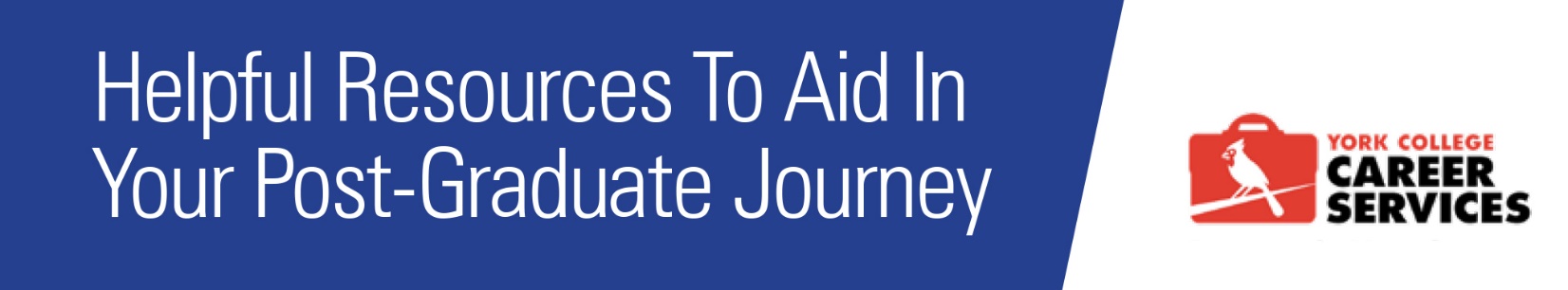 Career Discovery Resources:• Use these LinkedIn hashtags to find positions that are hiring now:o #coronavirushiringo #hiringnowo #openpositionsImportant Upcoming SessionsBrooklyn College’s Spring 2021 Intern/Job Fair – Fri. March 26th 11am to 3pmTo Register for the Fair and/or the Prep Events: http://tinyurl.com/BCFair-GuestParticipating Employers: https://sites.google.com/share.brooklyn.edu/bcfair-guest/homeFEMAhttps://www.qcc.cuny.edu/calendar/events/virtual-employer-info-FEMA-03-24-2021.htmlDCASWELLFARGO “Preparing for  A Job Interview:https://events2.wf.com/ereg/index.php?eventid=592177&• WayUp: https://www.wayup.com• Department of Labor: https://www.dol.gov• Linkup: https://www.linkup.com/job-seekers/• NYC Citywide Administrative Services: https://www1.nyc.gov/jobs/index.page• LinkedIn: https://www.linkedin.com/• MTA Career Center: https://new.mta.info/careers• Glassdoor: https://www.glassdoor.com/index.htm• Vault: https://www.vault.com/• O*Net Online: https://www.onetonline.org/• LinkUp: https://www.linkup.com/• Focus 2: https://www.focus2career.com/Portal/Login.cfm?SID=1087• Employer Information Session: FEMA:https://www.qcc.cuny.edu/calendar/events/virtual-employer-info-FEMA-03-24-2021.html• York College Job Resource: 
https://www.york.cuny.edu/career-services/flexjobs-names-10-fast-growing-careers-for-remote-jobs-in-2021• HUEVUE –MOCK INTERVIEW: https://www.hirevue.com/solutions/university-hiring-software• INDEED: https://www.indeed.com/• NYC FDNY https://www1.nyc.gov/site/fdny/jobs/career-paths/exams.page• New York City Jobs: https://www1.nyc.gov/jobs/index.page• New Jersey COVID-19 Jobso Covid19.NJ.Gov/Work: o Covid19.Nj.Gov/Job PortalCareer Coaching:• Dress-for-Success (Virtual Career Coaching)o https://worldwidecentral.dressforsuccess.org/news/virtual-programs-supporting-women/• Wells Fargo Webinars:o https://collegesteps.wf.com/beyond-college-2021-webinar-series/• LinkedIn Learning:o https://www.linkedin.com/learning/• Pathways to Computing Virtual Internship Program:o https://www.zintellect.com/Opportunity/Details/ORNL-USO-PCIP-2021• Doctors Without Borders: o https://www.doctorswithoutborders.org/careers/work-fieldUnemployment:• Notify NYC - Unemployment Questions About Benefits:o https://access.nyc.gov/faq-for-pandemic-employment-benefits/Graduate Program Tuition Assistance Program:• CUNYCAP Programo https://www.cuny.edu/employment/student-jobs/jobs/counseling-assistantshipFellowship:• CUNY Fellowship Programo https://www.cuny.edu/employment/student-jobs/internships/cuny-internship-programs/apply-for-a-fellowship/CUNY Internship Programs: https://www.cuny.edu/employment/student-jobs/internships/cuny-internship-programs/